Prohlédněte si podrobně jednotlivé obrazy a do volného pole vedle obrazu vypište, co na něm vidíte, a to podle vzoru u prvního obrazu. Jednotlivá slova pište pod sebe. 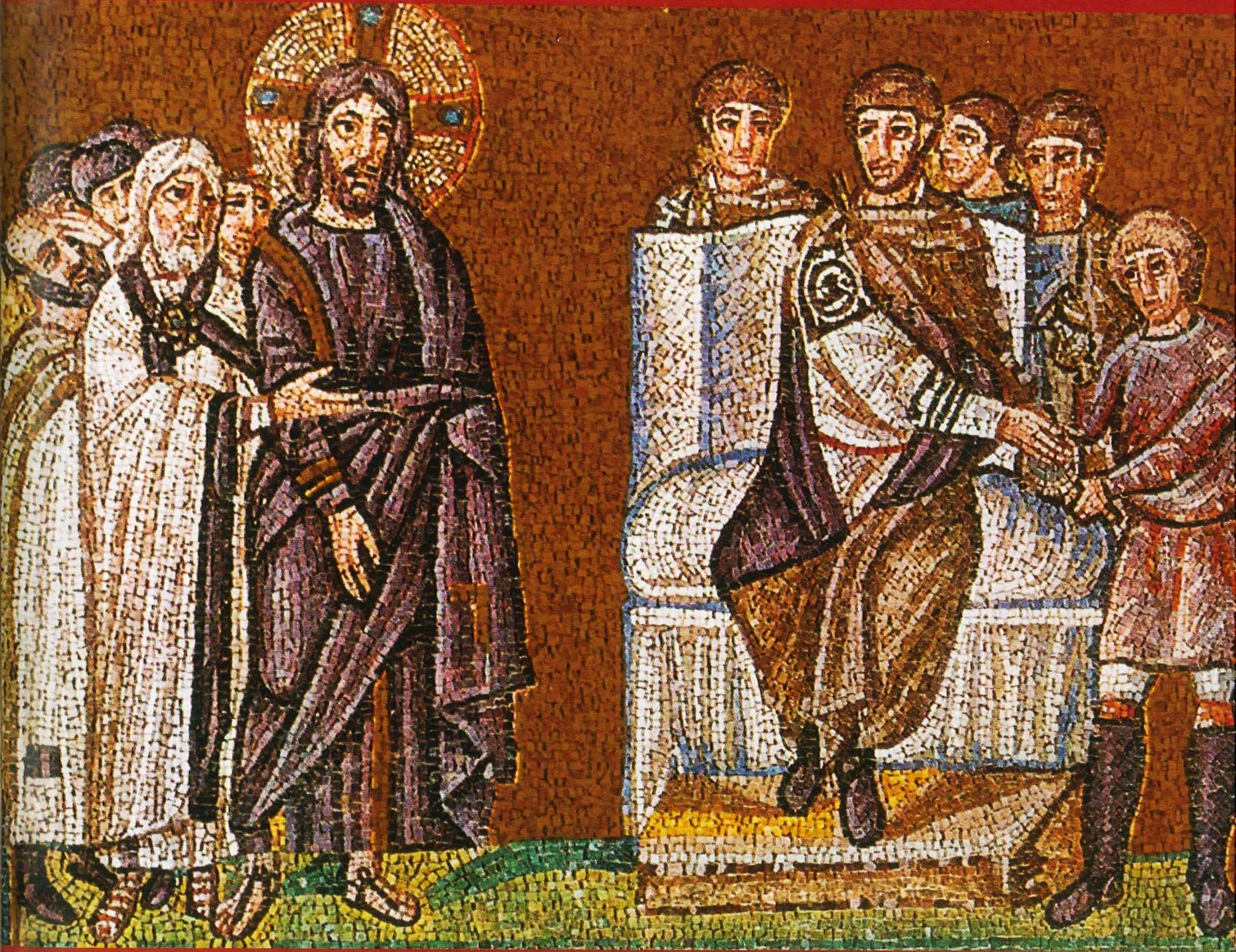 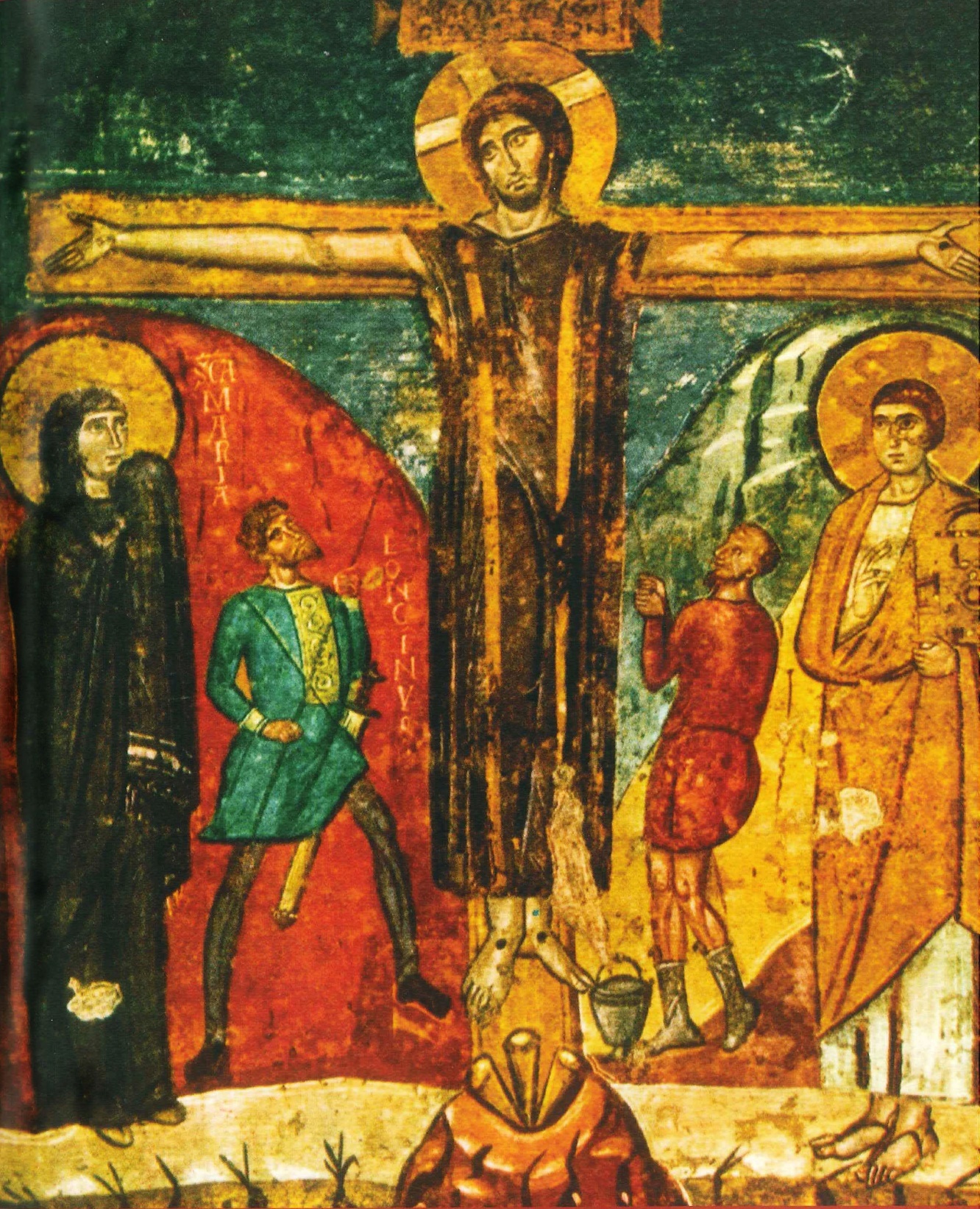 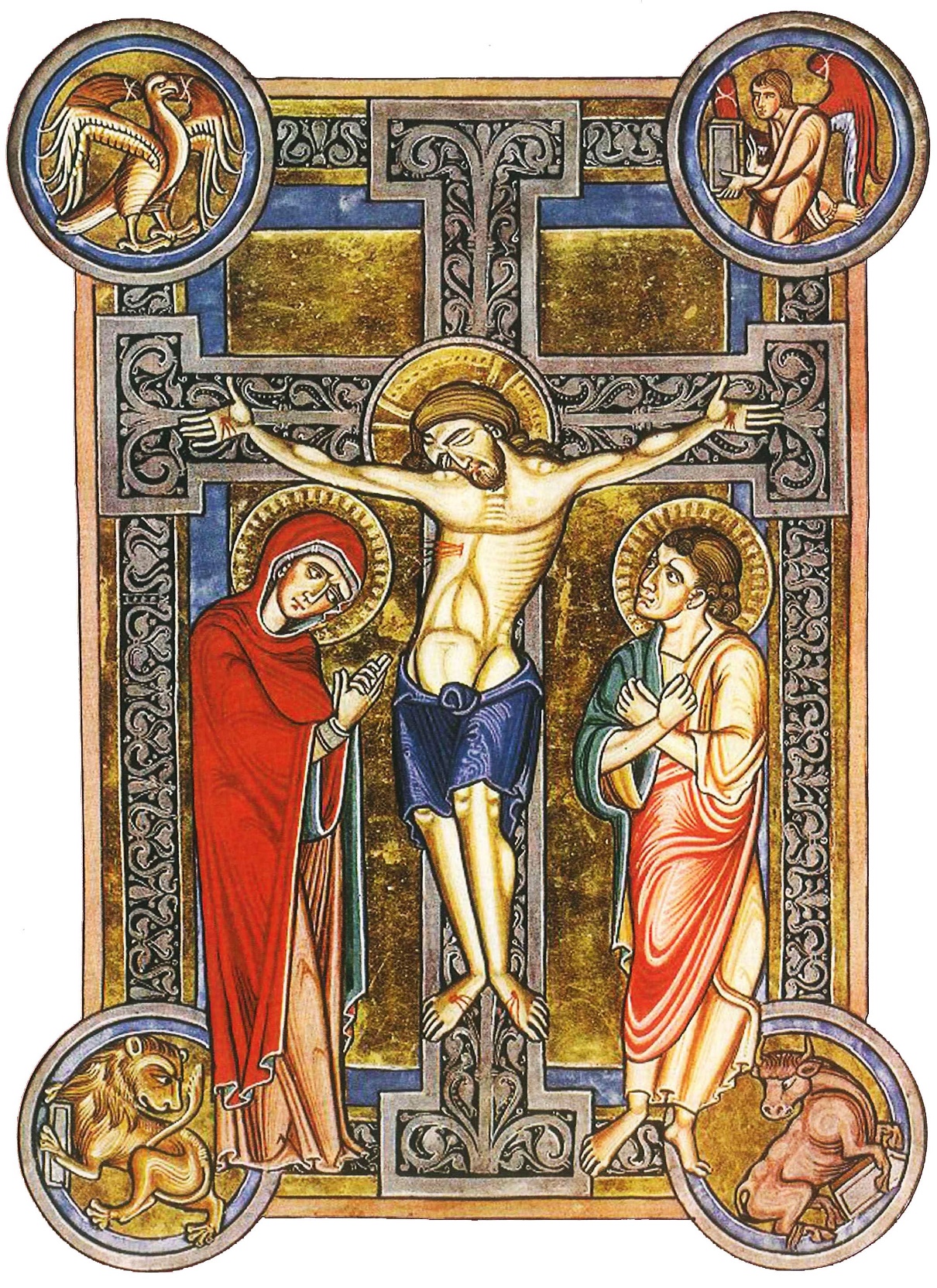 Květná neděleZelený čtvrtekVelký pátekBilá sobotaNeděle ZmrtvýchvstáníVZOR:trůnPilátmytí rukouJežíš – největší postavasvatozářčervený plášťžalující farizeové a zákonícirozčilení žalobcůklidná tvář JežíšePorovnání prvků z jednotlivých obrazůPorovnání prvků z jednotlivých obrazůPorovnání prvků z jednotlivých obrazůtrůnPilátmytí rukouJežíš – největší postavasvatozářčervený plášťžalující farizeové a zákonícirozčilení žalobcůklidná tvář Ježíše